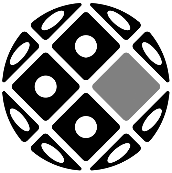 Ústav živočišné fyziologie a genetiky AV ČR, v. v. i.▪	▪	▪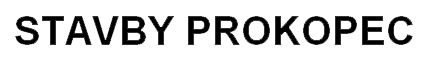 Jiří ProkopecDodatek č. 2ke smlouvě o dílo ze dne 10. 11. 2021 na zhotovení stavebního díla s názvem„Rekonstrukce stájí č. 3 ve Střednicích“číslo Smlouvy Objednatele: REG-58-2021číslo Smlouvy Zhotovitele: ---Níže uvedeného dne, měsíce a roku uzavřely Smluvní stranyÚstav živočišné fyziologie a genetiky AV ČR, v. v. i.se sídlem:	Rumburská 89, Liběchov, PSČ 277 21IČO (DIČ):	67985904 (CZ67985904)bankovní spojení:	xxxjehož zastupuje:	Ing. Michal Kubelka, CSc., řediteldále jen jako „Objednatel“na straně jednéaJiří Prokopecse sídlem:	Ješovice 29, Liběchov, PSČ 277 21IČO (DIČ):	41459661 (CZ540119032, plátce DPH)bankovní spojení:	xxxdále jen jako „Zhotovitel“na straně druhétentoDodatek č. 2ke smlouvě o dílo ze dne 10. 11. 2021 na zhotovení stavebního díla s názvem„Rekonstrukce stájí č. 3 ve Střednicích“dále jen jako „Dodatek“Úvodní ustanoveníSmluvní strany uzavřely dne 10. 11. 2021 smlouvu o dílo č. REG-58-2021 na zhotovení stavebního díla „Rekonstrukce stájí č. 3 ve Střednicích“ (dále jen jako „Smlouva o dílo“).V tomto Dodatku se užijí pojmy definované Smlouvou o dílo, nestanoví-li tento Dodatek vlastní definici pojmu.Účelem tohoto Dodatku je s odkazem na ustanovení čl. III. oddílu 4. a čl. IX. oddílu 23. odst. 23.6. Smlouvy o dílo provést její nepodstatnou změnu spočívající v provedení změny rozsahu stavebního Díla a tomu odpovídající změny Ceny za zhotovení Díla.Smluvní strany změnu Smlouvy o dílo prostřednictvím tohoto dodatku provádějí na základě ustanovení § 222 odst. 2, 3 a 4 ZZVZ, přičemž ukázalo-li by se, že jejich použití není správné nebo vhodné, a lze zároveň užít jiný právní důvod podle § 222 ZZVZ, pak se takový jiný právní důvod užije.Změna díla a cenySmluvní strany se tímto Dodatkem dohodly na změně rozsahu stavebního Díla spočívající v provedení víceprací nad rozsah stanovený Smlouvou o dílo. Podrobné vymezení změn Díla je uvedeno v příloze č. 1 tohoto Dodatku.V návaznosti na změny rozsahu stavebního Díla uvedené v odst. 1. tohoto článku se Smluvní strany dohodly na následující změně Ceny za zhotovení Díla:Podrobná kalkulace změny Ceny za zhotovení Díla je uvedena v příloze č. 1 tohoto Dodatku.Ustanovení Smlouvy o dílo nedotčená tímto Dodatkem zůstávají nadále v platnosti beze změn.Ostatní a závěrečná ustanoveníSmluvní strany si sdělily všechny skutkové a právní okolnosti, o nichž ke dni uzavření Dodatku věděly nebo vědět musely, a které jsou relevantní ve vztahu k uzavření Dodatku. Kromě ujištění, která si Smluvní strany poskytly v Dodatku a Smlouvě o dílo, nebude mít žádná ze Smluvních stran žádná další práva a povinnosti v souvislosti s jakýmikoliv skutečnostmi, které vyjdou najevo a o kterých neposkytla protější Smluvní strana informace při jednání o změně Smlouvy o dílo. Výjimkou budou případy, kdy daná Smluvní strana úmyslně uvedla protější Smluvní stranu ve skutkový omyl ohledně předmětu Dodatku.Smluvní strany shodně prohlašují, že si Dodatek před jeho podpisem přečetly a že byl uzavřen po vzájemném projednání podle jejich pravé a svobodné vůle určitě, vážně a srozumitelně, nikoliv v tísni nebo za nápadně nevýhodných podmínek, a že se dohodly o celém jeho obsahu, což stvrzují svými podpisy.Dodatek nabývá platnosti dnem připojení vlastnoručního podpisu oběma Smluvními stranami (poslední z nich), přičemž Dodatek je vyhotoven elektronicky.Dodatek nabývá účinnosti dnem jeho uveřejnění v registru smluv podle zákona č. 340/2015 Sb., o zvláštních podmínkách účinnosti některých smluv, uveřejňování těchto smluv a o registru smluv (zákon o registru smluv), ve znění pozdějších předpisů, přičemž toto uveřejnění provede Objednatel. Dodatek je oprávněn uveřejnit v registru smluv též Zhotovitel, přičemž v takovém případě je o tom povinen Objednatele bez zbytečného odkladu uvědomit.Na důkaz svého souhlasu s obsahem Dodatku k němu Smluvní strany připojily své podpisy a určily, že tímto způsobem provedly změnu Smlouvy o dílo.Součástí tohoto Dodatku je následující příloha:příloha č. 1 Smlouvy: Specifikace změny díla a kalkulace ceny změnyV Liběchově dne 19. 10. 2022	V Liběchově dne 12. 10. 2022za Objednatele:	Zhotovitel:	Ing. Michal Kubelka, CSc.		Jiří Prokopec	ředitel– podepsáno elektronicky –příloha č. 1 Smlouvy: Specifikace změny díla a kalkulace ceny změnySpecifikace změny díla a kalkulace ceny změnyCena za zhotovení Dílacena v Kč bez DPHPůvodní cena Díla dle Smlouvy o dílo19 910 173,69 KčPůvodní cena Díla dle Smlouva o dílo a Dodatku č. 119 787 142,82 KčZměna ceny Díla dle tohoto Dodatku+543 320,00 KčNová cena Díla CELKEM20 330 462,82 KčČ. pol.Kód položkyNázev položkyMJVýměraKč/MJKč celkemDíl:1Zemní práceZemní práceZemní práceZemní práceZemní práce1151101101R00Pažení a rozepření stěn rýh - příložné - hl.do 2 m m245,24125,355 670,832151101111R00Odstranění pažení stěn rýh - příložné - hl. do 2 m m245,2426,971 220,123113107101RABOdstranění betonového krytu z panelů včetně podkladní vrstvy, likvidace kontam. podkladum218,001 912,0034 416,004131100010RA0Hloubení nezapažených jam v hornině1-4 m39,60344,503 307,205139600011RBDRuční výkop v hornině 1-2 hloubka do 1 m, odvoz do 15 kmm30,721 316,21947,676139600012RA0Ruční výkop v hornině 3m33,201 671,005 347,207139700010RADVykopávka v uzavřeném prostoru, naložení na kolečko vyvezení výkopku, naložení a odvoz na skládkum329,504 464,69131 708,368174100050RACZásyp jam, rýh a šachet štěrkopískemm329,50894,9426 400,73Celkem zaCelkem za1 Zemní práce1 Zemní práce1 Zemní práce1 Zemní práce209 018,11Díl:2Základy a zvláštní zakládáníZáklady a zvláštní zakládáníZáklady a zvláštní zakládáníZáklady a zvláštní zakládáníZáklady a zvláštní zakládání9271571112R00Polštář základu ze štěrkopísku netříděnéhom30,39991,02388,4810274313611R00Beton základových pasů prostý C 16/20m33,922 643,2310 361,4611274351215R00Bednění stěn základových pasů - zřízením212,54550,146 900,9612274351216R00Bednění stěn základových pasů - odstraněním212,54120,681 513,8113271570010RADPolštář hutněný pod základy ze štěrkopísku tloušťky 25 cmm218,00501,309 023,40Celkem zaCelkem za2 Základy a zvláštní zakládání2 Základy a zvláštní zakládání2 Základy a zvláštní zakládání2 Základy a zvláštní zakládání28 188,11Díl:3Svislé a kompletní konstrukceSvislé a kompletní konstrukceSvislé a kompletní konstrukceSvislé a kompletní konstrukceSvislé a kompletní konstrukce14310100011RA0Zazdívka otvorů ve zdivu, bez úpravy povrchu m212,802 019,6225 851,1415310100011RAAZazdívka otvorů ve zdivu, bez úpravy povrchu tloušťky 30 cmm26,001 841,9211 051,5216311310030RAAZdi nadzákladové z betonu C 16/20, tl. 30 cm oboustranné bednění a odbedněním25,402 600,0014 040,0017317100013RA0Dodatečná montáž překladu, otvor šířky do 240 cm kus2,001 932,883 865,7618317940911RAAOsazení válcovaných profilů dodatečně vysekání drážky, dodávka profilůt0,0364 426,571 932,80Celkem zaCelkem za3 Svislé a kompletní konstrukce3 Svislé a kompletní konstrukce3 Svislé a kompletní konstrukce3 Svislé a kompletní konstrukce56 741,21Díl:4Vodorovné konstrukceVodorovné konstrukceVodorovné konstrukceVodorovné konstrukceVodorovné konstrukce19411200021RA0Zabetonování otvorů ve stropu do 1 m2 m24,702 851,0613 399,9820430320030RA0Schodišťová konstrukce ŽB beton C 16/20 m30,3128 270,008 650,62Celkem zaCelkem za4 Vodorovné konstrukce4 Vodorovné konstrukce4 Vodorovné konstrukce4 Vodorovné konstrukce22 050,60Díl:5KomunikaceKomunikaceKomunikaceKomunikaceKomunikace21584000010RA0Plocha ze silničních panelů včetně zemních pracím218,00420,007 560,00Celkem zaCelkem za5 Komunikace5 Komunikace5 Komunikace5 Komunikace7 560,00Díl:61Úpravy povrchů vnitřníÚpravy povrchů vnitřníÚpravy povrchů vnitřníÚpravy povrchů vnitřníÚpravy povrchů vnitřní22612421637R00Omítka vnitřní zdiva, MVC, štukovám214,04442,806 215,5823612100010RA0Hrubá výplň rýh ve stěnáchm210,001 112,0311 120,3024612100020RA0Začištění omítek kolem oken a dveří m10,0076,04760,4025612420010RA0Omítka stěn vnitřní vápenocementová hrubá zatřená m228,00279,257 819,00Celkem zaCelkem za61 Úpravy povrchů vnitřní61 Úpravy povrchů vnitřní61 Úpravy povrchů vnitřní61 Úpravy povrchů vnitřní25 915,28Díl:96Bourání konstrukcíBourání konstrukcíBourání konstrukcíBourání konstrukcíBourání konstrukcí26962100011RA0Bourání nadzákladového zdiva z kamene postupným rozebíráním, výplň spár MC, dozdíváním35,004 173,8520 869,2527962100012RA0Bourání nadzákladového zdiva smíšeného m30,603 972,612 383,5728963300012RA0Bourání stropů ŽB deskových tl. 15 cm m26,19937,005 800,03Díl:97Prorážení otvorůProrážení otvorůProrážení otvorůProrážení otvorůProrážení otvorů29975022251R00Podchycení zdiva výztuhou do 3 m, zdi 45 cm do 5 m m10,002 234,0322 340,30Celkem zaCelkem za97 Prorážení otvorů97 Prorážení otvorů97 Prorážení otvorů97 Prorážení otvorů22 340,30Díl:979Odvoz suti a vybouraného materiáluOdvoz suti a vybouraného materiáluOdvoz suti a vybouraného materiáluOdvoz suti a vybouraného materiáluOdvoz suti a vybouraného materiálu30979081111R00Odvoz suti a vybour. hmot na skládku do 1 kmt52,00224,5711 677,6431979081121R00Příplatek k odvozu za každý další 1 kmt468,0016,037 502,0432979082111R00Vnitrostaveništní doprava suti do 10 mt52,00311,8416 215,6833979082121R00Příplatek k vnitrost. dopravě suti za dalších 5 mt260,0034,719 024,6034979999997R00Poplatek za skládku čistá suť – DUFONEV Brno t52,00290,9115 127,32Celkem zaCelkem za979 Odvoz suti a vybouraného materiálu979 Odvoz suti a vybouraného materiálu979 Odvoz suti a vybouraného materiálu979 Odvoz suti a vybouraného materiálu59 547,28Díl:99Staveništní přesun hmotStaveništní přesun hmotStaveništní přesun hmotStaveništní přesun hmotStaveništní přesun hmot35999281108R00Přesun hmot pro opravy a údržbu do výšky 12 mt50,08765,5638 341,54Celkem zaCelkem za99 Staveništní přesun hmot99 Staveništní přesun hmot99 Staveništní přesun hmot99 Staveništní přesun hmot38 341,54Díl:767Konstrukce zámečnickéKonstrukce zámečnickéKonstrukce zámečnickéKonstrukce zámečnickéKonstrukce zámečnické36767900090RA0Demontáž atypických ocelových konstrukcí hrazení a technologiekg350,0055,9019 565,0037767.1demontáž a likvidace stávajících rozvodů elektro (svítidla, kabelové lávky, kabely, vypínače, zásuvky)HZS48,00250,0012 000,0038767.2demontáž a likvidace rozvodů vody (potrubí,kohouty,technologie-voda)HZS52,00250,0013 000,00Celkem zaCelkem za767 Konstrukce zámečnické767 Konstrukce zámečnické767 Konstrukce zámečnické767 Konstrukce zámečnické44 565,00CELKEM BEZ DPHCELKEM BEZ DPHCELKEM BEZ DPHCELKEM BEZ DPHCELKEM BEZ DPHCELKEM BEZ DPH+543 320,00 Kč